Государственная национальная библиотека КБР им. Т.К. МальбаховаСправочно-информационный отдел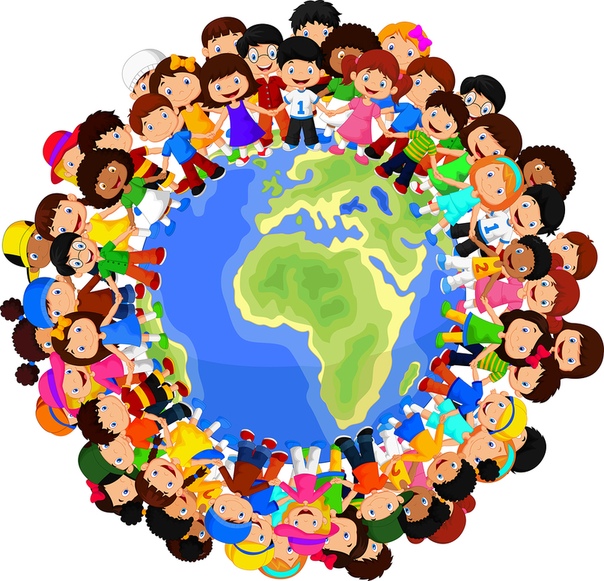 «Содружество народов в соцветии культур»мультикультурализм : социально-философский взглядРекомендательный списокСост. Л.П. КочесоковаНальчик, 2021От составителяИдея становления мультикультурного общества находится сегодня в центре самых разных политических дебатов. С одной стороны, количество этнических конфликтов, как внутригосударственных, так и во внешней политике, увеличивается, и это заставляет задуматься о правильности существующих подходов к урегулированию сложившейся ситуации. В качестве примера можно привести курс на укрепление национальной идентичности, избранный некоторыми государствами. С другой стороны, существует процесс глобализации, который классифицируется уже большинством исследователей как процесс необратимый, который должен вести к построению глобального общества. И здесь вопрос о защите культурных различий также встает очень остро. Процесс же культурной глобализации, который мог бы привести к возникновению системы общечеловеческих ценностей, пока находится лишь в начальной стадии, и поиск какого-либо общего решения этнических проблем представляется довольно сложной задачей.Мультикультурализм - комплекс разнообразных процессов развития, в ходе которых раскрываются многие культуры в противовес единой национальной культуре, что ставит под сомнение существование национальной идентичности. Понятие “мультикультурализм” используется, как правило, в двух основных значениях.В первом значении мультикультурализм - это феномен этнокультурной фрагментации социума; по-другому и более точно его можно определить как “многокультурность”, в конечном счете направленную против культуры как общенационального явления. Таким образом, речь идет не о культурной автономии в рамках некой культурной общности, а именно об ее фрагментации. Во втором значении мультикультурализм выступает как идеология и политика, которые в значительной степени опираются на либеральные концепции “культурного разнообразия”, проповедующие этнические, расовые и субкультурные предпочтения в экономической, политической и культурной сферах общественной жизни. Их цель - искоренение дискриминации и достижение “равенства” различного рода меньшинств с национальным большинством.	Мы предлагаем вам подборку научных статей на базе материалов НЭБ «Еlibrary», Dissercat и других сетевых ресурсов. Список предназначен для преподавателей, аспирантов, студентов высших учебных заведений.  1.Амельченко С.Н. Морально-правовые проблемы мультикультуры в современном мире // Традиционные национально-культурные и духовные ценности как фундамент инновационного развития России. - 2016. - №2(10). - С. 22-23. - Электрон. копия документа доступна на сайте НЭБ elibrary. URL : https://www.elibrary.ru/item.asp?id=29161772 (дата обращения : 17.11.2020). – Доступ после регистрации.2.Ахмедов М.Н. Актуальность мультикультуры в Российской Федерации // Вопросы эволюции правовой мысли человечества : сб. ст. междунар. науч.-практич. конф. - Уфа, 2017. - С. 25-28. - Электрон. копия документа доступна на сайте НЭБ elibrary. URL : https://www.elibrary.ru/item.asp?id=29134040 (дата обращения : 17.11.2020). – Доступ после регистрации.3.Бабич И.Л. Теория и практика мультикультурализма / И.Л. Бабич, О.В. Родионова // Исследования по прикладной и неотложной этнологии. – М., ИЭА РАН, 2009. – Вып. 215. – 49 с. - URL : http://static.iea.ras.ru/neotlozhka/215-Babich.pdf (дата обращения : 17.11.2020)4.Большакова А.С. Сущностные характеристики мультикультурного коммуникативного воздействия // Изв. Саратов. ун-та. Сер. Философия. Психология. Педагогика. - 2011. - Т. 11, №3. - С. 107-110. - Электрон. копия документа доступна на сайте НЭБ elibrary. URL : https://www.elibrary.ru/item.asp?id=16962414 (дата обращения : 17.11.2020). – Доступ после регистрации.5.Борисова Л.В. Социокультурный конфликт в условиях мультикультурализма // Четвертые декартовский чтения "Рационализм и универсалии культуры" : материалы междунар. науч.-практич. конф. / под общ. ред. А.И. Пирогова. - М., 2017. - С. 161-167. - Электрон. копия документа доступна на сайте НЭБ elibrary. URL : https://www.elibrary.ru/item.asp?id=32532061 (дата обращения : 17.11.2020). – Доступ после регистрации.6.Бурганова И.Н. Реалии мультикультурализма в Евросоюзе и в СНГ: возможности и перспективы // Актуальные вопросы общественных наук: социология, политология, философия, история. - 2013. - №26. - С. 43-49. - Электрон. копия документа доступна на сайте НЭБ elibrary. URL :  https://www.elibrary.ru/item.asp?id=19418880 (дата обращения : 21.01.2021). - Доступ после регистрации.7.Буттаева А.М. Выбор между мультикультурализмом и национализмом как проблема полиэтничного общества // Вестн. Дагестан. науч. центра РАН. - 2011. - №42. - С. 84-90. - Электрон. копия документа доступна на сайте НЭБ elibrary. URL : https://www.elibrary.ru/item.asp?id=17299775 (дата обращения : 17.11.2020). – Доступ после регистрации.8.Буттаева А.М. Мультикультуральный взгляд на природу межличностных отношений // Вестн. Дагестан. гос. ун-та. Сер. 3. Общественные науки. - 2012. - №5. - С. 237-242. - Электрон. копия документа доступна на сайте НЭБ elibrary. URL : https://www.elibrary.ru/item.asp?id=18067052 (дата обращения : 17.11.2020). – Доступ после регистрации.9.Веретевская А.В. Проблемы европейского мультикультурализма // Сравнительная политика. - 2011. - Т. 2, №3. - С. 114-121. - Электрон. копия документа доступна на сайте НЭБ elibrary. URL : https://www.elibrary.ru/item.asp?id=18911105 (дата обращения : 21.01.2021). – Доступ после регистрации.10.Власова В.Б. Мультикультурные основания российской ментальности в зеркале истории // Знание, понимание, умение. - 2013. - №1. - С. 93-97. - Электрон. копия документа доступна на сайте НЭБ elibrary. URL : https://www.elibrary.ru/item.asp?id=20142228 (дата обращения : 17.11.2020). – Доступ после регистрации.11.Волкова Т.П. Классические философские концепции мультикультурализма и толерантности // Вестн. Мурман. гос. техн. ун-та. - 2011. - Т. 14, №2. - С. 254-259. - Электрон. копия документа доступна на сайте НЭБ elibrary. URL : https://www.elibrary.ru/item.asp?id=20274883 (дата обращения : 21.01.2021). - Доступ после регистрации.12.Кирилова В.В. Проблемы мультикультурализма как фактор государственной политики: (на примере политического дискурса властной элиты) // Гуманитарные и социальные науки. - 2012. - №4. - С. 256-265. - Электрон. копия документа доступна на сайте НЭБ elibrary. URL :  https://www.elibrary.ru/item.asp?id=19409404 (дата обращения : 21.01.2021). - Доступ после регистрации.13.Козлова О.В. Проблемные поля российской мультикультуры // Исторические, философские, политические и юридические науки, культурология и искусствоведение. Воп-сы теории и практики. - 2015. - №2-1(52). - С. 98-101. - Электрон. копия документа доступна на сайте НЭБ elibrary. URL : https://www.elibrary.ru/item.asp?id=22827155 (дата обращения : 17.11.2020). – Доступ после регистрации.14.Кузина С.И. Мультикультурализм и этническая идентичность // Философия права. - 2012. - №5(54). - С. 96-102. - Электрон. копия документа доступна на сайте НЭБ elibrary. URL : https://www.elibrary.ru/item.asp?id=20139014 (дата обращения : 21.01.2021). - Доступ после регистрации.15.Куропятник А.И. Мультикультурализм: идеология и политика социальной стабильности полиэтнических обществ // Ж-л социологии и социальной антропологии. - 2000. - Т. 3. - №2. - С. 53-66. - URL : http://www.jourssa.ru/sites/all/files/volumes/2000_2/Kuropyatnik_2000_2.pdf (дата обращения : 17.11.2020)16.Лепшокова З.Х. Мультикультурализм в Кабардино-Балкарии: проверка гипотез мультикультурализма, интеграции и контакта // Теоретические проблемы этнической и кросскультурной психологии: материалы пятой междунар. науч. конф., Смоленск, 27-28 мая, 2016 / отв. ред. В. Гриценко. - Смоленск, 2016. - С. 180-182. - Электрон. копия документа доступна на сайте НЭБ elibrary. URL : https://www.elibrary.ru/item.asp?id=27599300 (дата обращения : 21.01.2021). - Доступ после регистрации.17.Махова А.В. Европейский мультикультурализм и причины его краха // КЛИО. - 2013. - №9(81). - С. 142-144. - Электрон. копия документа доступна на сайте НЭБ elibrary. URL :  https://www.elibrary.ru/item.asp?id=20277250 (дата обращения : 21.01.2021). – Доступ после регистрации.18.Мультикультурализм и трансформация постсоветских обществ / под ред. В.С.Малахова, В.А. Тишкова ; Ин-т этнологии и антропологии; Ин-т философии РАН. - М., 2002. - 354 с. – Электрон. копия доступна на сайте «iea-ras». URL : http://iea-ras.ru/index.php?go=Files&in=view&id=310 (дата обращения : 17.11.2020)19.Мусаева Н.Р. Специфика межэтнических отношений и мультикультурализма в Казахстане // Социологический альманах. - 2013. - №4. - С. 233-240. - Электрон. копия документа доступна на сайте НЭБ elibrary. URL : https://www.elibrary.ru/item.asp?id=19042338 (дата обращения : 21.01.2021). - Доступ после регистрации.20.Надцалова Ц.Ц. Этнокультурные общественные объединения в российских мегаполисах : культурологический анализ : автореф. дис...канд. культурол. наук / Надцалова Ц.Ц. ; Рос. акад. гос. службы при Президенте РФ. - М., 2011. - 154 с. - Электрон. копия доступна на сайте DisserCat. URL : https://www.dissercat.com/content/etnokulturnye-obshchestvennye-obedineniya-v-rossiiskikh-megapolisakh-kulturologicheskii-anal (дата обращения : 17.11.2020)21.Назаров, В. Л. Теория и практика мультикультурализма в странах Запада : [учеб. пособие]. – Екатеринбург : Изд-во Урал. ун-та, 2015. – 212 с. - URL : https://elar.urfu.ru/bitstream/10995/36192/1/978-5-7996-1629-8_2015.pdf (дата обращения : 17.11.2020)22.Наумов Д.И. Мультикультурализм в контексте формирования общеевропейской идентичности // Экономика образования. - 2011. - №4. - С. 203-206. - Электрон. копия документа доступна на сайте НЭБ elibrary. URL :  https://www.elibrary.ru/item.asp?id=19049114 (дата обращения : 21.01.2021). - Доступ после регистрации.23.Низамова Л.Р. Смыслы и дилеммы мультикультурализма в России : идеологический поворот 2010-х гг. // Вестн. экономики, права и соиологии. - 2017. - №1. - С. 155-159. – Электрон. копия документа доступна на сайте НЭБ elibrary. URL : https://www.elibrary.ru/item.asp?id=28983963 (дата обращения : 17.11.2020). – Доступ после регитсрации.24.Пахомушкин А.А. Мультикультурализм как инструмент глобализации // Личность. Культура. Общество. - 2013. - Т. 15, №3-4(79-80). - С. 216-219. - Электрон. копия документа доступна на сайте НЭБ elibrary. URL : https://www.elibrary.ru/item.asp?id=20400195 (дата обращения : 21.01.2021). - Доступ после регистрации.25.Пестушко Н.А. Существует ли альтернатива мультикультурализму? // Мир науки, культуры, образования. - 2014. - №6(49). - С. 533-536. - Электрон. копия документа доступна на сайте НЭБ elibrary. URL : https://www.elibrary.ru/item.asp?id=23006200 (дата обращения : 17.11.2020). – Доступ после регитсрации.26.Попов А.В. Мультикультурализм и национальная идентичность в контексте современности // Труды С.-Петерб. гос. ун-та культуры и искусств. - 2013. - Т. 199.- С. 73-84. - Электрон. копия документа доступна на сайте НЭБ elibrary. URL : https://www.elibrary.ru/item.asp?id=20351798 (дата обращения : 21.01.2021). - Доступ после регистрации.27.Русских Л.В. Мультикультурализм: интеграция или раскол? // Вестн. Южно-Урал. гос. ун-та. Сер. Социально-гуманитарные науки. - 2013. - Т. 13, №1. - С. 173-175. - Электрон. копия документа доступна на сайте НЭБ elibrary. URL : https://www.elibrary.ru/item.asp?id=18972150 (дата обращения : 21.01.2021). - Доступ после регистрации.28.Следзевский И.В. Мультикультурализм: хрупкий баланс между интеграцией и дезинтеграцией // Общественные науки и современность. - 2013. - №2. - 123-137. - Электрон. копия документа доступна на сайте НЭБ elibrary. URL : https://www.elibrary.ru/item.asp?id=19013674 (дата обращения : 21.01.2021). - Доступ после регистрации.29.Халтурин А.Н. Мультикультурализм в контексте философии другого // Исторические, философские, политические и юридические науки, культурология и искусствоведение. Воп-сы теории и практики. - 2015. - №7(57). - Ч.1. - С. 183-185. - URL : https://www.gramota.net/articles/issn_1997-292X_2015_7-1_52.pdf (дата обращения : 17.11.2020)30.Халтурин А.Н. Философские аспекты мультикультурализма // Гуманитарные, социально-экономические  и общественные науки. - 2015. - №3-1. - С. 39-44. - URL : https://online-science.ru/userfiles/file/twa0tjejmou3rqa0rvnnsds6kqvgjjjd.pdf (дата обращения : 17.11.2020)31.Харитонов И.Н. Кризис политики мультикультурализма и ксенофобии в странах Европы // Социологических альманах. - 2012. - №3. - С. 186-195. - Электрон. копия документа доступна на сайте НЭБ elibrary. URL : https://www.elibrary.ru/item.asp?id=19042291 (дата обращения : 21.01.2021). - Доступ после регистрации.32.Черкасова Н.А. Подростковая мультикультура в эпоху глобализации // Современное образование: плюсы, минусы и перспективы : материалы VI междунар. науч.-практич. конф. / отв. ред. А.А. Зарайский. - Саратов, 2016. - С. 69-71. - Электрон. копия документа доступна на сайте НЭБ elibrary. URL : https://www.elibrary.ru/item.asp?id=26227109 (дата обращения : 17.11.2020). – Доступ после регистрации.33.Шайхов М.А. Проблемы мультикультурного образования в современном социуме // Известия Дагестан. гос. пед. ун-та. Психолого-педагогические науки. - 2011. - №1(14). - С. 69-72. - Электрон. копия документа доступна на сайте НЭБ elibrary. URL : https://www.elibrary.ru/item.asp?id=16355112 (дата обращения : 17.11.2020). – Доступ после регистрации.